УДК 000.000.000И. О. Фамилия, канд. техн. наук, доцентИ. О. Фамилия, аспирантИ. О. Фамилия, И. О. Фамилия, магистрантыE-mail: kafedra@istu.ruИжевский государственный технический университет имени М.Т. КалашниковаИ. О. Фамилия, д-р физ.-мат. наук, ст. науч. сотр.ФГБУН «УдмФИЦ УрО РАН», г. ИжевскНазвание статьиАннотация. Краткая информация о содержании статьи и результатах, полезная для читателей, выполняющих информационный поиск. Шрифт 9 пт. Ориентировочно 300–450 символов с пробелами. Использование формул и редких символов нежелательно. Допустимы только простые формулы, не требующие специального редактора, которые можно записать в строку. Греческие буквы и верхние/нижние индексы допустимы.Ключевые слова: 5–7 слов через запятуюВведениеУважаемые авторы! Перед вами рекомендации по оформлению статей на конференцию «Приборостроение в XXI веке. Интеграция науки, образования и производства». Опытные авторы найдут здесь набор формальных требований к статьям и смогут применить уже настроенный шаблон оформления. Молодым авторам настоятельно рекомендуем ознакомиться с текстом полностью, а также просмотреть оформление статей предшествующих конференций.Содержательная часть любой статьи, подаваемой на конференцию, должна иметь следующую (или подобную) структуру:–	«Введение» – анализ состояния науки и техники по рассматриваемому вопросу, обоснование актуальности поставленной задачи.–	«Сведения из теории» (или «Постановка задачи») – известные положения или гипотезы, на основании которых проводится исследование.–	«Описание эксперимента» (например, описание экспериментальной установки, материалов, условий проведения опыта, выборки) или «Решение задачи» (например, вывод формулы) – при необходимости.–	«Результаты и их обсуждение» – полученные результаты, представленные в наглядном виде (графики, таблицы, формулы, схемы), их анализ. Внимание: результаты исследования должны содержать элементы научной новизны!–	«Выводы».Наименования пунктов могут несколько отличаться от предложенных, но должны присутствовать в виде заголовков. Обязательными являются: аннотация, ключевые слова, введение, заключение и список литературы.В конце статьи необходимо привести перевод на английский язык сведений об авторах, названия статьи, аннотации и ключевых слов.Статьи обзорного характера допускаются только по согласованию с оргкомитетом, за авторством авторитетного ученого или специалиста в своей области. Наличие элементов новизны обязательно!Обработка в издательстве выполняется на основе оригинала статьи, направленного авторами в оргкомитет. В результате обработки расположение элементов статьи и их размеры могут быть изменены. Возможна коррекция по правилам русского языка без искажения смысла написанного. Окончательный вариант не согласуется с авторами.Требования к оформлению статейЭтот файл представляет собой шаблон статьи с настроенными стилями форматирования текста и других ее элементов. Использование стилей существенно упрощает и в некотором смысле автоматизирует работу с текстом, позволяя получить на выходе красиво и однотипно оформленные статьи.Общие требованияФормат файла. Материалы выполняются в форматах .doc или .docx редактора Microsoft Word версии не старше 2013. Название файла доклада должно состоять из номера секции и фамилий авторов. Например: «1 Иванов, Петров, Сидоров.doc». Советуем сразу сохранить этот файл-шаблон под новым названием и редактировать непосредственно его.Размер статьи. Сборник будет опубликован в электронном виде, однако рекомендуется не выходить за пределы 4–7 страниц формата A5, включая рисунки и список литературы (перевод на английский язык не учитывается). Поля: верхнее – 17 мм и нижнее – 23 мм, левое – 19 мм и правое – 19 мм. Размер бумаги А5 (14,85×21,0).Стили. При оформлении статьи удобно использовать заранее настроенные стили. Описание стилей данного шаблона приведено в таблице 1. Список стилей в документе можно отобразить в отдельном окне нажатием комбинации клавиш «Ctrl + Alt + Shift + S».Можно как выбирать стили из списка, применяя их к выделенным элементам, так и применять метод копирования-вставки уже готовых фрагметнов текста. Пожалуйста, не создавайте новые стили в этом документе и не изменяйте существующие – могут возникнуть сложности при сборке целой книги.Таблица 1. Стили форматирования статьиШапка статьиВ шапке указывается номер Универсальной десятичной классификации (УДК), соответствующий области исследования. Классификатор УДК доступен по адресу: http://teacode.com/online/udc/. Рекомендуем воспользоваться услугами библиотеки для корректного выбора УДК.Далее следует перечисление всех авторов в приоритетном порядке, включающее их инициалы, фамилии, ученые степени, занимаемые должности или академические статусы (студент, аспирант), адреса электронной	 почты, места работы (с указанием города или иного населенного пункта, но тогда с названием региона). Главное, чтобы было понятно, какому автору какие данные соответствуют. Шрифт 9 пт., по центру. Каждый автор, e-mail или место работы с новой строки.Название статьи должно быть достаточно лаконичным и как можно более точным по отношению к содержанию статьи, по возможности без сокращений и аббревиатур. У авторов не должно быть других опубликованных или направленных на публикацию статей с таким же названием или эквивалентным содержанием.Наличие аннотации после заголовка обязательно.Заголовки и подзаголовкиИспользуются для явного отображения структуры статьи. Использование заголовков (стиль «Заголовок») обязательно. Использование подзаголовков (стиль «Подзагол») – по мере необходимости. Перед заголовками и подзаголовками после текста, таблиц, рисунков и формул должна быть одна пустая строка.Основной текстШрифт Times New Roman, кегль 10 пт. и межстрочный интервал 1,0. Красная строка 0,75 мм. Интервал перед абзацами и после них отсутствует. Выравнивание текста по ширине. Следует разрешить автоматические переносы слов и при этом избегать ручных переносов. Если автоматическая расстановка переносов не работает, попробуйте выделить текст и с помощью меню «Рецензирование»  «Выбрать язык» пометить его как текст на русском языке (убедитесь, что опция «Не проверять правописание» отключена).Крайне желательно использовать уже готовые, настроенные, стили из данного шаблона путем копирования-вставки-редактирования соответствующих элементов статьи (абзацев, заголовков, рисунков, формул, таблиц…), либо не использовать стили вообще. Не вставляйте лишние пробелы и пустые строки. Не злоупотребляйте веделением текста курсивом и полужирным шрифтом, не выделяйте текст цветом.В тексте обязательны ссылки на все рисунки, таблицы, источники литературы!Например: «характеристики датчиков приведены в таблице 2, зарегистрированные сигналы представлены на рис. 3, известны [4] такие способы намагничивания, как…».При вставке фрагментов распознанного текста, информации из интернета или электронных книг просьба удалять неуместные управляющие символы (неразрывные пробелы, мягкие переносы, табуляцию и им подобные), а также удалять внесенные стили (инструмент «Очистить формат» в виде пиктограммы с изображением ластика). Лучше всего выполнять вставку в режиме «Неформатированный текст», «Текст в формате Unicode», «Использовать форматирование конечного фрагмента». Предупреждаем, что копирование и вставка ухудшают показатели оригинальности работы.Текст и результаты исследований должны быть уникальными, ранее не публиковавшимися и не находящимися на рассмотрении в других изданиях или конференциях. Статья подвергается обязательной проверке в системе «Антиплагиат». Минимально допустимый уровень оригинальности 70 %.Желательно, чтобы готовый текст был прочитан другими людьми, особенно научным руководителем и соавторами.ФормулыРекомендуется создавать формулы в редакторах MathType или Microsoft Word Equation Editor 3.0. При оформлении используйте стиль «Формула», слева и справа от формулы поместите символы табуляции для ее центрирования. Формулы нумеруются справа, выравниваются по центру:		(1)а все обозначения величин должны быть расшифрованы ранее или сразу после формулы и слова «где». При этом если слово «где», продолжает начатое ещё до формулы предложение, то сразу после формулы ставится запятая, а слово «где» нельзя писать с красной строки (используйте специальный стиль «Основной без отступа»).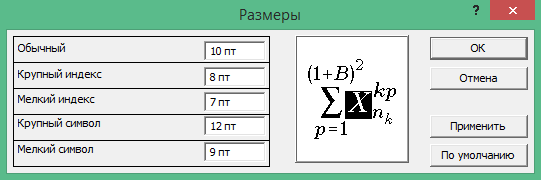 Рис. 1. Размеры шрифта в формулах (MathType или Equation Editor 3.0)Если формула заканчивает повествовательное предолжение, то после неё ставится точка. Точку или запятую желательно включать в саму формулу (в редакторе формул), чтобы она оставалась на уровне базовой линии. В тексте ссылки на формулы даются в круглых скобках, например: «Из уравнения крутильной волны (1) следует …».Желательно настроить редактор формул в соответствии с рис. 1. Настройки сохранятся и при следующем открытии редактора формул.Внедрять высокие формулы в основной текст нежелательно, лучше выносить их в отдельную строку и нумеровать. Одиночные символы рекомендуем вставлять через меню «Вставка»  «Символ», выбирая шрифт Symbol (такой подход удобен также и в тех случаях, когда текст переносится в другой документ и надо изменить размер шрифта во всех символах).В связи с прекращением поддержки указанных выше редакторов в продуктах Microsoft, допустимо также использовать редактор формул, встроенный в Word 2007 и более новые версии программы. В этом случае формула помещается в таблицу с невидимыми границами, к ней применяется стиль «Формула», но в ячейке формулой не используются символы табуляции и никакие другие символы (формула не должна переходить в режим встроенной), а ячейка с номером формулы выравнивается по правому краю:При использовании такого варианта документ следует сохранять строго в формате .docx (не .doc), в противном случае все формулы будут трансформированы в изображения низкого качества, что недопустимо.Графические элементыНе приветствуется публикация скриншотов интерфейсов программ. На рисунках следует размещать только существенную отражения смысла статьи информацию. Использование изображений, полученных другими авторами, крайне нежелательно и должно подкрепляться ссылками на первоисточник. Допустим вариант использования таких изображений при наличии письменного согласия их правообладателей.Рисунки и графики должны иметь высокое качество, иметь хорошую контрастность даже при их отображении в оттенках серого. Рисунки и графики вставляются по ходу текста. Рисунки могут быть дополнительно представлены в графических форматах (*.bmp, *.jpg, *.tif, *.png). Постарайтесь избегать мелких изображений, неудобных для прочтения без изменения масштаба – при печати возможны потери в детализации вплоть до полной потери текстовой информации. Большую схему лучше делить на два рисунка. Один рисунок нельзя переносить на другую страницу (другая страница – новый рисунок со следующим порядковым номером).На графиках обязательны хорошо читаемые подписи на осях (величины, единицы измерения, значения на шкалах). Единица измерения указывается одни раз на оси, а не возле каждого значения шкалы.Все графические элементы отделяются от других элементов статьи отступами (по одной строке сверху и снизу), стиль абзаца с рисунком «РисАбзац».Если рисунок занимает менее 50 % ширины основного текста, то его можно вместе с подрисуночной подписью поместить в графический элемент «Полотно» и настроить обтекание текста «вокруг рамки», как это сделано на рис. 2 (саму рамку делать видимой не нужно). Остальные рисунки занимают весь абзац и выравниваются по центру (рис. 3). Составные рисунки необходимо группировать и желательно помещать в «полотно».Рекомендуется блок-схемы и графики представлять в векторном виде, применяя группировку или размещая элементы рисунка на «Полотне». Графики можно вставлять как редактируемые объекты Excel (убедитесь, что нет привязок к внешним файлам) или как нередактируемый векторный рисунок («Метафайл Windows (EMF)»). Исключение – графики с большими массивами данных.Нумерация нескольких изображений на рисунке выполняется строчными символами кириллицы (а, б, в, …) с расшифровкой в подрисуночной подписи. Буквенные обозначения должны быть четкими, в идеале – в виде текстовой надписи на полотне, а не частью растра.Каждый рисунок должен иметь подрисуночную подпись, точно отражающую суть изображенного на нем. Воспринимайте рисунок как самостоятельный элемент статьи. Положение рисунка при верстке может быть изменено, поэтому в тексте обязательно должны быть ссылки на рисунки, чтобы читателю было понятно, в какой момент следует обратить на них внимание. Также в тексте имеет смысл дать небольшое пояснение к рисунку, какие главные идеи должен увидеть читатель.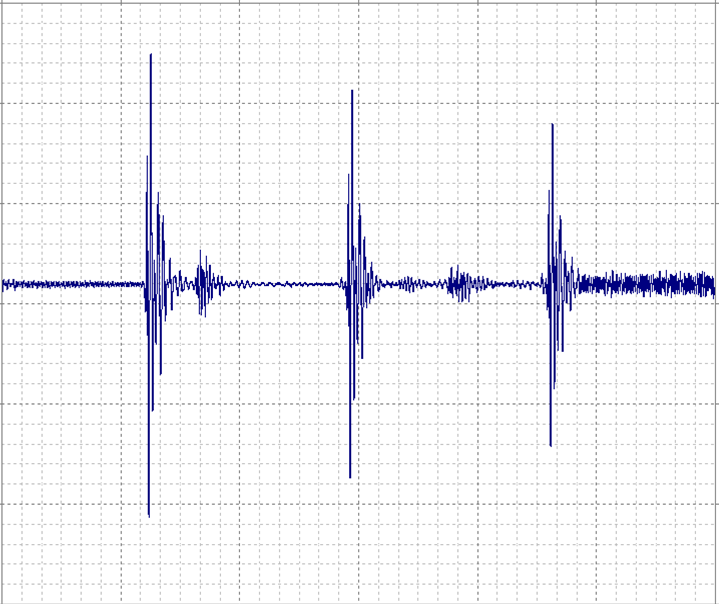 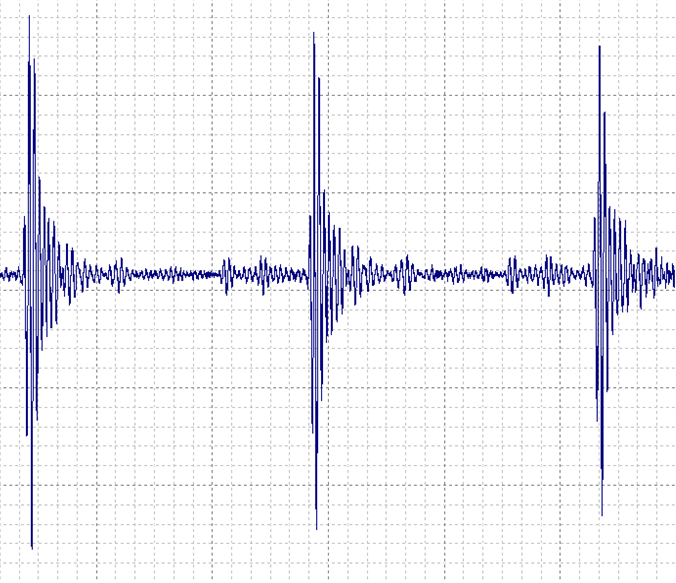 Рис. 3. Зарегистрированные сигналы: для трубы с дефектом (а);
для трубы малого диаметра – сигнал с изгибной модой F (б)СпискиПри оформлении списков следует соблюдать ряд правил:1)	Список всегда имеет заголовочную часть (текст, заканчивающийся двоеточием).2)	Пункты списка выделяются маркером (или номером), который располагается с красной строки.3)	Нежелательно использовать инструменты автонумерации, предлагаемые Word (нумерация может сбиться при объединении с другими статьями), а лучше использовать стиль «Списки», нумеровать пункты вручную, отделяя номера или символы от текста с помощью табуляции (кнопка Tab), как это сделано в настоящем примере.4)	Если все-таки используется автонумерация, то для каждого нового списка необходимо задавать начальное значение номера и не продолжать нумерацию предыдущего списка.5)	Пункты списка оформляются так же, как абзацы обычного текста (с красной строки).6)	Пункты списка заканчиваются либо точкой (тогда они должны начинаться с заглавной буквы), либо точкой с запятой (тогда они должны начинаться со строчной буквы).7)	Постарайтесь не смешивать (не чередовать) пункты списка с другими элементами статьи (рисунками, таблицами, абзацами обычного текста) – это портит структуру и удобочитаемость статьи и обычно создает много работы для верстальщика.ТаблицыШапки таблиц не тонируйте, не печатайте жирным шрифтом. Отдельные ячейки таблиц можно выделять светлым цветом только в случаях, когда выделение несет смысловую нагрузку.Таблица 2. Характеристики разработанных датчиковТаблица 3. Объекты контроляПри переносе таблиц на другую станицу дублировать шапку и номер таблицы: «Таблица 2 (продолжение)» (технически создается новая таблица, но со старым номером и такой же шапкой). Нижняя граница таблицы, оставшейся на предыдущей странице, невидимая. Боковые границы всех таблиц невидимые. Ширина таблицы не должна превышать ширину текстовой колонки! Если недостаточно места по ширине, то можно попробовать: поменять местами строки и столбцы; вынести таблицу на отдельную страницу и повернуть ее на 90; разбить на несколько таблиц. Недопустимы чрезмерное уменьшение шрифта и некорректные переносы.Все обозначения и сокращения, используемые в таблице, должны быть расшифрованы до ссылки на нее в тексте. Рядом с величинами или их обозначениями должны быть явно указаны единицы измерения.При вставке в таблицу формул необходимо настроить размер основного текста формулы в соответствии с размером шрифта в ячейке таблицы. Остальные задействованные элементы формулы должны быть настроены согласно пропорциям, указанным в разделе «Формулы»).Числовые данныеЕдиницы измерения следует приводить в системе СИ. Если используемые величиные не входят в СИ, то использовать обозначения, принятые в иных стандартах. Обозначение единицы измерения отделяется от числового значения величины пробелом (в том числе, «%»). Желательно использовать символ «неразрывный пробел», чтобы число и единица измерения не могли оказаться на разных строках текста. Округляйте дробные числа в соответствии с реальной точностью вычислений (измерений), но старайтесь не давать более 2–3 значащих цифр после запятой без необходимости.АлгоритмыАлгоритмы могут быть представлены как в текстовом, так и в графическом виде. Текстовые алгоритмы оформляются как обычный текст (стиль «Основной») или список (стиль «Списки»). Блок-схемы являются рисунками и оформляются по соответствующим правилам. При чтении статьи должно быть понятно, где начало, а где конец алгоритма. Не следует включать перегруженные информацией алгоритмы, необходимо обеспечить оптимальный уровень детализации.Листинги программВ большинстве случаев приводить листинг конкретной программы в научной статье не имеет смысла. Рекомендуется показать алгоритм решения задачи, алгоритм наиболее значимой части программы, если она содержит научную ценность. Фрагмент программы можно привести, если по-новому используются возможности конкретного языка или предлагаемый вариант программы имеет самостоятельную ценность, а его представление в виде алгоритма нерационально. Длинные листинги недопустимы.Листинги программ рекомендуется приводить в виде текста, набранного (скопированного из среды разработки) моноширинным шрифтом уменьшенного размера (стиль «Листинг»), а не в виде изображений – за исключением тех случаев, когда использование графического представления является необходимым. Заголовок листинга оформляется подобно заголовку таблицы (стиль «ТаблицаНазвание»). При переходе на следующую страницу заголовок «Листинг» с номером следует повторить, а далее в скобках написать «продолжение». В листинге или в основном тексте желательно давать краткое описание входных и выходных данных. Листинг программы снабжать небольшими комментариями (листинг 1). Допустимо приводить только оригинальные листинги, написанные авторами и не повторяющие известные решения, алгоритмы, библиотеки. На код и алгоритмы других авторов – ссылаться в тексте, в сносках, а если источник имеет полные выходные данные (журнал, статья, книга), то в списке литературы. В листинге должны отсутствовать второстепенные действия, не относящиеся напрямую к теме публикации, идентификаторы – быть лаконичными, с кратким пояснением их назначения в тексте или комментариях. Форматирование кода – аккуратным, в общепринятом для данного языка или удобном для восприятия виде.Листинг 1. Пример оформления кода программыProgram Demo;                 // Пример оформления кода программыBEGIN                         // с комментариями  WriteLn ("Hello, World!");END.Список литературы (важно!)Ссылки на источники информации по ходу текста указываются в прямоугольных скобках [1]. Напоминаем, что на каждый источник из списка литературы должна присутствовать ссылка в тексте. Следует придерживаться способа нумерации источников по порядку их упоминания в тексте. Не используйте автонумерацию. Пронумерованный список источников приводится в конце статьи в соответствии с ГОСТ 7.1-2003.Не забывайте указывать авторов, название материала, название сборника/журнала/сайта, где размещен материал, место издания (город, издательство), год издания, номер журнала, том книги, номера (если статья) или число (если книга) страниц. Неполные библиографические данные, а также отсутствие ссылок на них в тексте могут быть причиной исключения некорректно оформленной ссылки, а в наихудшем случае – отказа в публикации статьи издательством, даже если оргкомитет уже одобрил ее содержательную часть.Наличие списка литературы, состоящего из 3 и более источников, обязательно. Не допускается чрезмерное самоцитирование (не более 1/3 от общего числа источников). При этом разумно сослаться на 1–2 работы своей научной школы, на ряд основополагающих, а также недавно вышедших работ других авторов в исследуемой области, в том числе иностранных.В список литературы включаются ссылки на: научные публикации (статьи и тезисы, опубликованные в периодических изданиях, сборниках, книги, монографии); патенты; диссертации и авторефераты на них; статьи и иные публикации в сети Интернет при наличии необходимых выходных данных (фамилии и инициалы авторов, название материала, название сайта или СМИ, дата публикации, постоянная ссылка на полный текст статьи). Допустимо ссылаться на книги, справочники.В список литературы не включаются: материалы, не имеющие конкретного автора, а также законы, руководства, инструкции, учебно-методические материалы, статьи из словарей и энциклопедий, страницы сайтов производителей, магазинов, каталогов, форумы, блоги и прочие источники, не имеющие научной направленности. Если у Вас возникает необходимость сослаться на подобные материалы, то ссылки на них оформляются в тексте статьи в скобках или в виде сносок. Нормативные документы, стандарты, учебники желательно цитировать за пределами списка литературы.Для электронных ресурсов используйте точные, прямые URL-ссылки на файл или хотя бы аннотацию источника. Ссылки на титульные страницы сайтов, поисковые и агрегирующие системы крайне нежелательны (информация на таких страницах быстро меняется) и, скорее всего, будут удалены. Все символы адреса приводите в их привычном удобочитаемом виде, а не в формате «%28%31%16…». После адреса указывайте дату последнего обращения к ресурсу, например: «http://www.book.ru/document.pdf (дата обращения: 20.05.2015)». Важно указать и дату размещения цитируемого электронного источника, если она опубликована или известна. Вместо URL-адреса предпочтительно указывать номер электронного идентификатора DOI, если таковой имеется. DOI должен быть полным – пожалуйста, убедитесь, что ссылка по номеру DOI работает.Ссылку на источник следует указывать на том языке, на котором написано цитируемое издание, если название содержит символы кириллицы или латиницы. Оригинальное и переведенное на другой язык издания обычно являются разными изданиями, поэтому их нельзя смешивать в одной ссылке. Например, если зарубежная книга издана в России в переводе, то она имеет выходные данные на русском языке и именно их следует приводить. Напротив, если цитируется первоисточник этого издания, вышедший в свет за рубежом, то следует цитировать выходные данные этого первоисточника. Другой пример. Некоторые журналы публикуют переводные версии статей в международных версиях своих журналов, нередко имеющих другие названия. Технически переводная версия журнала – это, как правило, другое издание (может иметь также другую нумерацию страниц, выпусков, томов), и при цитировании их следует различать и не смешивать выходные данные, особенно если они на разных языках.Примеры оформления ссылок приведены ниже, непосредственно в разделе «Список литературы»: книги [1], статьи из журналов [2–3], статьи в сборниках конференций [4], статьи в интернете [5], патенты [6–7], диссертации [8], авторефераты диссертаций [9].ВыводыВ заключительной части статьи обязательно делаются выводы, отражающие результаты исследования по существу. Желательно, чтобы в выводах прослеживались элементы научной новизны, чтобы они могли служить опорой для дальнейших научных изысканий.БлагодарностиДанный раздел предназначен для выражения благодарности или посвящения своего труда кому-либо (например, научному руководителю, коллеге и т.д.), кто не вошел в число соавторов статьи.Работа выполнена при поддержке… (ссылки на гранты, проекты, спонсоров указывайте здесь).Список литературы1.	Ландау, Л. Д. Теория упругости / Л. Д. Ландау, Е. М. Лифшиц. – М.: Наука, 1965. – 204 с.2.	Муравьева, О. В. Использование крутильных волн при выявлении эксплуатационных дефектов насосных штанг и насосно-компрессорных труб / О. В. Муравьева, С. А. Мурашов // Вестник Ижевского государственного технического университета. – 2011. – № 2 (50). – С. 149–154.3.	Буденков, Г. А. Взаимодействие крутильных волн с продольными трещинами труб / Г. А. Буденков, О. В. Недзвецкая, Д. В. Злобин, С. А. Мурашов // Дефектоскопия. – 2006. – № 6. – С. 57–66.4.	Красноперов, Р. Н. Анализ рабочих характеристик стандартного и обращенного асинхронного двигателя / Р. Н. Красноперов, В. А. Стародубцева // Приборостроение в XXI веке – 2015. Интеграция науки, образования и производства : сб. материалов XI Междунар. науч.-техн. конф. (Ижевск, 25–27 нояб. 2015 г.). – Ижевск : Изд-во ИжГТУ имени М. Т. Калашникова, 2016. – С. 273–277.5.	Сандерс, Д. Искусственный интеллект в сенсорных системах [Электронный ресурс] // Control Engineering. Россия [Сайт]. – URL: http://controlengrussia.com/apparatnye-sredstva/iskusstvenny-j-intellekt-v-sensorny-h-sistemah/ (дата обращения: 29.09.2014).6.	Пат. 153362 РФ на полезную модель. МПК G01N 15/06. Устройство устранения аварийного выброса / Алексеев В. А., Девятов Н. А., Юран С. И., Усольцев В. П. – Заявка 2014141487 от 14.10.2014. – Опубл. 20.07.15. – Бюл. № 20.7.	Пат. 2549665 Рос. Федерация : МПК A61B 5/021 (2006.01). Способ оценки состояния сердечно-сосудистой системы / Гаткин Е.Я. и др. – Заявка № 2014111561/14 от 27.03.2014. – Опубл. 27.04.2015. – Бюл. № 12.8.	Кучерский, Р. В. Модели и алгоритмы картографирования среды и планирования движений автономных мобильных роботов для мониторинга лабиринтов : дисс. … канд. техн. наук: 05.13.01. – М., 2014. – 140 с. – URL: http://dlib.rsl.ru/01007507937 (дата обращения: 14.11.2017).9.	Заико, Н. А. Комплексный подход к оценке погрешностей в задаче численного анализа данных натурного эксперемента : автореф. дис. … канд. техн. наук: 05.13.18. – Уфа, 2008. – 16 с.N. M. Surname, CSc in engineering, associate professorN. M. Surname, magister studentN. M. Surname, postgraduate studentE-mail: kafedra@istu.ruKalashnikov Izhevsk State Technical University, Izhevsk, Russian FederationN. M. Surname, DSc in phys. and math., senior researcherUdmurt Federal Research Center UB RAS, Izhevsk, Russian FederationPaper Title in EnglishAbstract. Перевод аннотации на английский язык. Требования такие же, что и для аннотации на русском языке. Перевод должен быть грамотным. Системы автоматического перевода (translate.google.ru, translate.yandex.ru, translate.ru и подобные) могут предложить интересные варианты перевода, но результат их работы нуждается в проверке и доработке.Keywords: перевод ключевых слов на английский языкНазвание стиляНазначениеУДКНомер УДКАвторыСписок авторов, их e-mail и места работыСтатьяНазвание статьиАннотацияАннотацияЗаголовокЗаголовки разделов статьи.ПодзаголПодзаголовкиОсновнойТекст статьиОсновной без отступаАбзац без красной строки (например, перед словом «где» после формул)РисАбзацАбзац, содержащий рисунок. Выравнивание по центру, привязка к следующему абзацу (с названием рисунка)РисНазваниеНазвание рисунка. Снизу имеет отступ, равный 1 строкеСпискиЭлемент списка (содержит позицию табуляции)ТаблицаНазваниеНазвание таблицы или листингаТаблицаТекстТекст в таблицеТаблицаШапкаШапка таблицыЛистингКод или фрагмент кода программыФормулаФормула. Содержит позиции табуляции для выравнивания формулы и ее номераГрантСсылкаСсылка на источник финансирования. Не используйте этот стиль для благодарностей – оформляйте их отдельным параграфом со своим заголовкомЛитератураЗаголовок списка литературыЛитература-списокНепосредственно сам нумерованный список литературы(1)Экспериментальный датчик 1Экспериментальный датчик 2Размер магнита, мм12×25×515×15×5Количество витков2424Диаметр медного
провода, мм0,3150,315Количество датчиков в блоке ЭМАП22№Диаметр,
ммДлина, ммТолщина стенки, ммТип
дефектаВыявлен
(датчик 1)Выявлен
(датчик 2)11440022,1Бездеф.––21440022,1Сегментный пазНетНет31840033,2Бездеф.––